2022 Asia-Oceania University Chess ChampionshipOnline, December 17th to 26thOC Email: Irannusf@yahoo.com, Tel:+982188915251-3, Fax: +982188808732For Official Use OnlyAsian University Sports Federation33-2, Ronghuiyuan, Yuhua Road, Shunyi District, Beijing, ChinaTel: (86) 10 66093760, Fax: (86) 10 66093766E-mail:ausf@ausf.org,http://www.ausf.org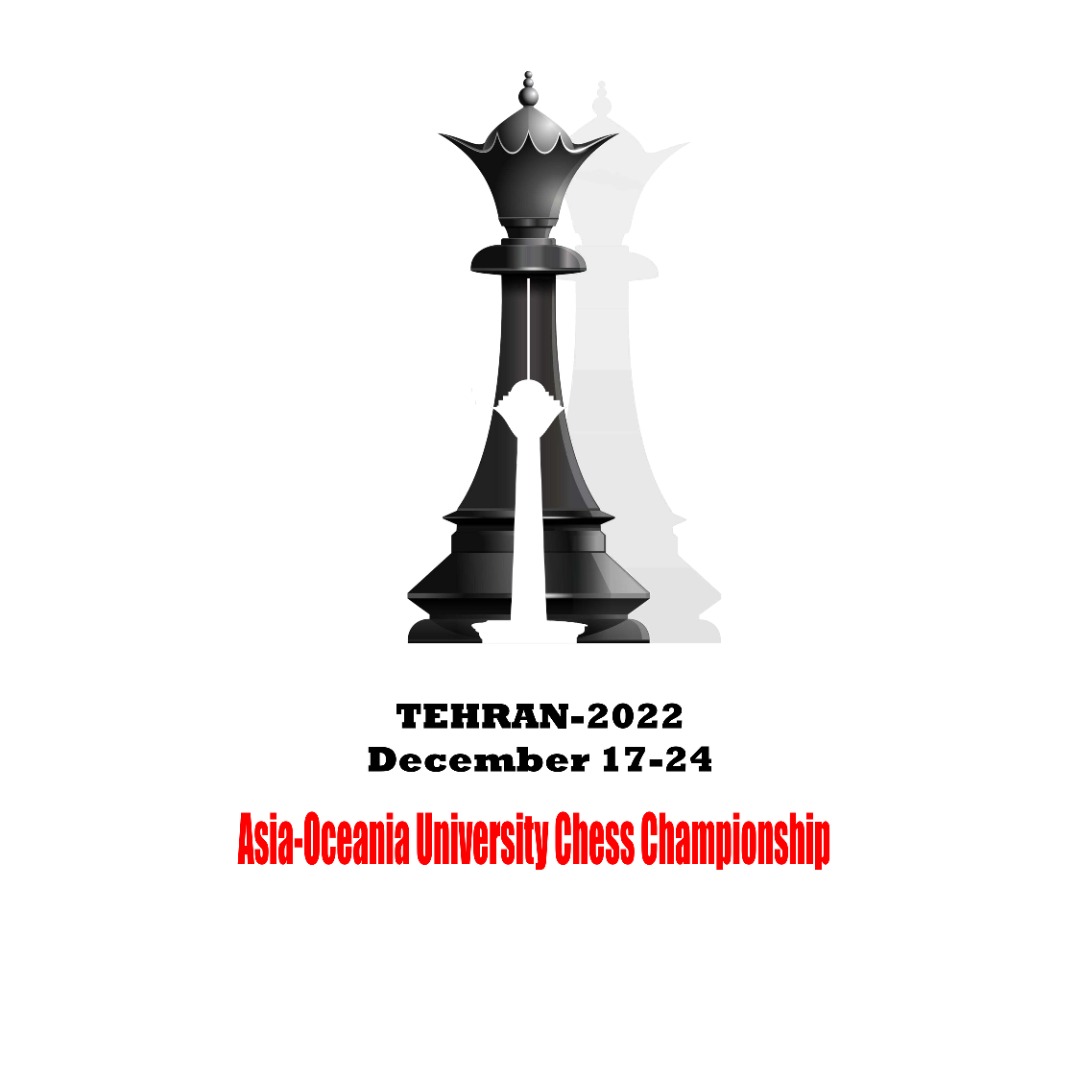 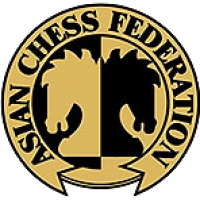 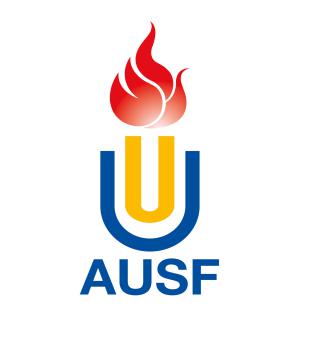 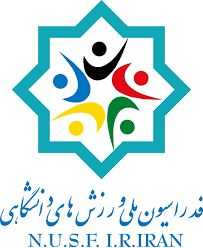 Individual Entry Form(Players)Individual Entry Form(Players)I1Country/Region : Country Code Last NameLast NameLast NameFirst NameFirst NamePassport/ID photo less than 50 KBRoman AlphabetPassport/ID photo less than 50 KBDate of BirthPlace of Birth Passport/ID photo less than 50 KBYear MonthDayParticipant must be born from 1st January 1994 to 31st December 2004Participant must be born from 1st January 1994 to 31st December 2004Passport/ID photo less than 50 KBPassport/ID NumberFIDE IDName of UniversityField of StudyYear of StudyGraduation DateTornelo UsernameFIDE Rapid ratingBy participating or otherwise appearing in an AUSF event, each competitor, participant, official and each officer, agrees to be filmed, televised, photographed, identified and otherwise recorded, under the conditions and for the purposes authorised by AUSF either currently or in the future, and in relation to the promotion of the Sporting, Cultural, and Educational activities organised under the aegis of AUSF or under its patronage.I declare that the above athlete is a bona fide member of the delegation participating in the 2022 Asia-Oceania University Chess Championship, that the information stated on this form is true to the best of my knowledge.  Entry to be sent back no later than 17th, November 2022The digital entry must be sent to the Organizing Committee (Irannusf@yahoo.com), and copied to AUSF (ausf@ausf.org)Please keep a copy for your own records.Name and Signature of the President or Secretary General of the NUSFName and Signature of the President or Secretary General of the NUSFName and Signature of the President or Secretary General of the NUSFName and Signature of the President or Secretary General of the NUSFName and Signature of the President or Secretary General of the NUSFName and Signature of the President or Secretary General of the NUSFNameNameFunctionFunctionFunctionFunctionFunctionSealNUSFSignatureSignatureDateDateDateDateDateSealNUSFCIC Approval2022CICCategoryCategoryCategory